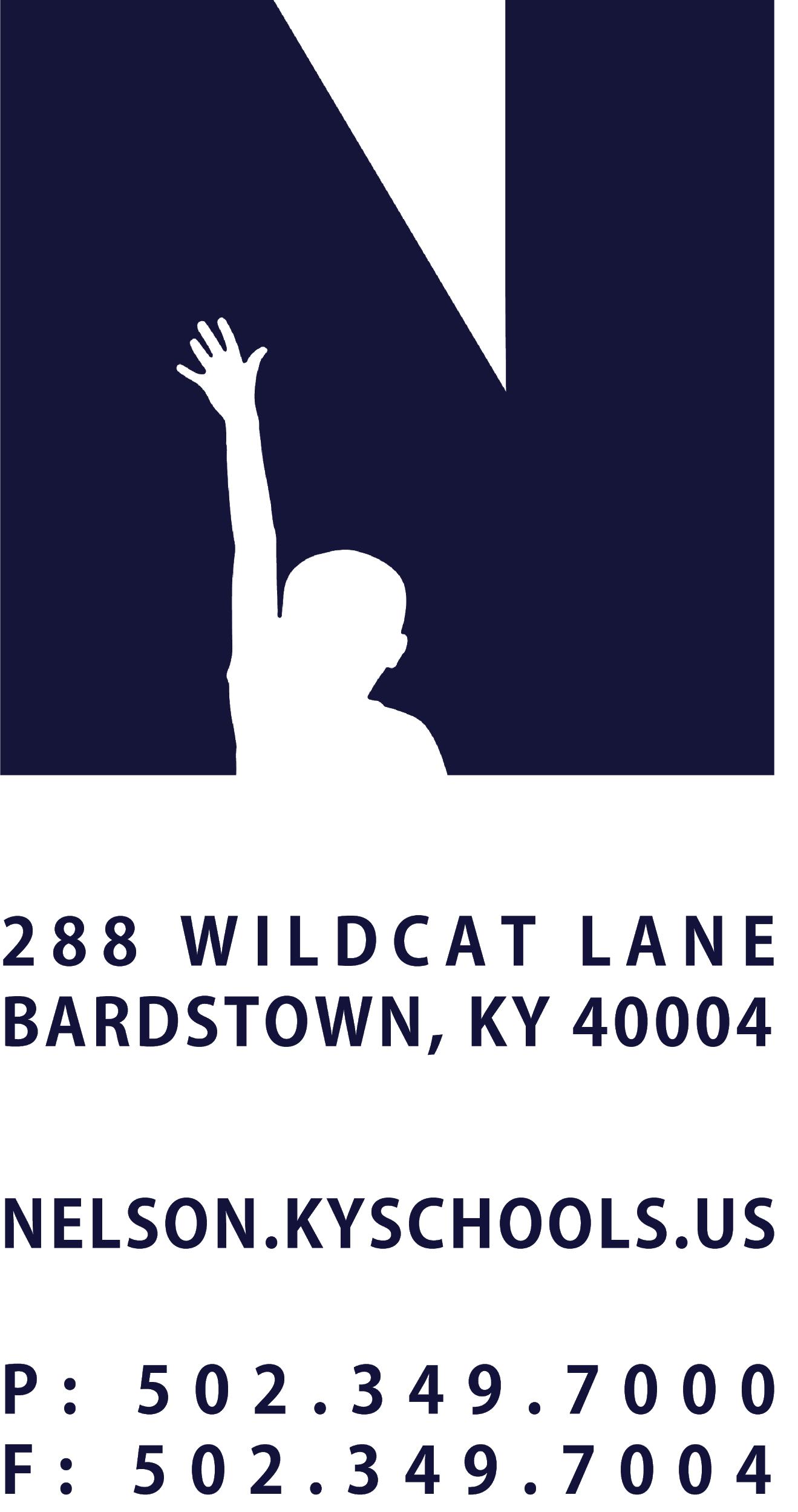 JOB TITLEBACKPACK LEADERREPORTS TOPRINCIPAL & DIRECTOR OF STUDENT LEADERSHIP AND LEARNINGSALARY SCHEDULE/GRADECERTIFIEDCONTRACTED DAYS AND/OR HOURS186 REGULAR DAYS + EXTENDED DAYS PER EXTENDED EMPLOYMENT SCHEDULE EXEMPT STATUSEXEMPTJOB CLASS CODE0150POSITION CLASSIFICATIONCERTIFIEDDATE APPROVEDQUALIFICATIONSKentucky teacher Certification. Three years of successful teaching experience.POSITION SUMMARYBackpack Leaders model community centered learning and gift excavation with students through innovative experiences and opportunities to co-create with teachers.  They partner with teachers in our schools through professional learning opportunities to create community centered curriculum and show care for teachers through coaching processes that allow community centered learning to come to life.DISTRICT AND SCHOOL PRIORITY ALIGNMENTAlign actions with district and school values and core priorities. Evaluated based on the efficacy of aligned actions. PERFORMANCE RESPONSIBILITIESCollaboration with teachers through the C3 process focused on excavating teacher gifts that emerge within each classroom.Provide inspiration & care throughout school.Co-create with teachers in community centered curriculum design process.Lead collaboration experiences across schools during Backpack Days & NPOSSIBLE Connect.Lead at least one course incubating the design of community centered curriculum experiences driven by deep learning beliefs.Leadership in school literacy practicesCollaborate with teachers on a vision for inspired learning spaces.Ensure incubation and experimental work in community gifts across classrooms.Provide digital professional learning for teachers across the district through shared Youtube channel.Lead Google & micro certification process.Demonstrate a commitment to professional growth.Demonstrate effective interpersonal and communication skills.Demonstrate punctuality and regular attendance. Adhere to the Professional Code of Ethics for Kentucky Certified Personnel 16 KAR 1:020Perform other duties as assigned by Superintendent or designee.KNOWLEDGE AND ABILITIESCurriculum, instruction and assessments.Record keeping.Operation of computer and other technology.Verbal and written communication skills.Laws, rules and statutory regulations related to assigned activities.Policies and objectives of assigned program and activities.Pedagogy and knowledge instructional strategies.Prioritize and schedule work. Determine appropriate action within clearly defined guidelines.Meet schedules and timelines.PHYSICAL DEMANDSWide range of physical movement. Bending, squatting, reaching, with the ability to lift, carry, push or pull light weights. Standing for long intervals. Use of hands for simple grasping and fine manipulations. Communicate effectively using speech, vision, and hearing. Requires indoor and outdoor activity. 